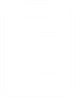 How Let Me Start It works:The goal is to improve the lesson using guidance from the checklistsI’ll begin the process of improving the lessonYou will finish the processI’ll return to discuss my thinking with youContext:Ms. J teaching a 2nd grade small-group lesson on high-frequency word readingStudents receive small-group reading instruction 5 times a week for 30 min.The teacher is currently implementing a program with fidelity, but students are not meeting aim lines on progress monitoring measures (see the lesson page from the program on the next page)The School Data Team is meeting next week to decide how to adapt this intervention along the explicit instruction principle use dimension of the taxonomy of adaptations – with a specific focus on the Supporting PracticesChecklists for the Supporting PracticesThe methods used to elicit a response should: 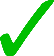 Maintain or check accuracy of processing Match the learning outcomeMatch student abilitiesMatch the desired response formatMaximize student involvementWhen providing feedback, it should be: Immediate: delivered as soon as possible after response Specific: tied directly to students’ actionsTo maintain a brisk pace, you should: Move on when students are readyUse the other supporting practices Based on the context provided, decide whether or not this program meets the criteria for each element of the Checklists for the Supporting Practices. If the program lesson does meet the criteria, explain why. If the program does not meet the criteria, explain how you might adapt the program/improve the lesson to meet the checklist criteria. 